TEHNISKĀ SPECIFIKĀCIJA Nr. TS_0405.007 v1Soma aprīkojuma celšanai seklā,  spriegumaktīvajiem darbiem līdz 1 kVAttēlam ir informatīvs raksturs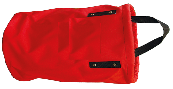 Nr.AprakstsMinimālā tehniskā prasībaPiedāvātā produkta konkrētais tehniskais aprakstsAvots PiezīmesVispārīgā informācija1.Ražotājs (preces ražotāja nosaukums un preces ražotājvalsts)Norādīt informāciju2.Nr.0405.007 Soma  aprīkojuma celšanai seklā, spriegumaktīvajiem darbiem līdz 1 kVNorādīt pilnu preces tipa apzīmējumu3.Parauga piegāde laiks tehniskajai izvērtēšanai (pēc pieprasījuma), darba dienasNorādīt vērtībuStandarts4.Atbilstība rūpnīcas kvalitātes un vadības standartam ISO 9001AtbilstAtbilstība Eiropas regulai CE 98/37/ECAtbilstDokumentācija5.Lietošanas instrukcijas  pie piegādesLV vai EN6.Iesniegts instrumenta attēls, kurš atbilst šādām prasībām: • .jpg formats,• izšķiršanas spēja ne mazāka par 2Mpix• ir iespēja redzēt visu instrumentu un izlasīt visus uzrakstus uz tā,• attēls nav papildināts ar reklāmu.AtbilstVides nosacījumi7.Minimāla darba temperatūra≤ -5ºC8.Maksimāla darba temperatūra≥ +30ºCTehniskā informācija9.UV izturīgiAtbilst10.Izmantošanai ārpus telpāmAtbilst11.No mitruma neuzsūcoša poliestera materiālaAtbilst12.Somas dziļums, mm400 – 70013.Somas diametrs, mm300 - 500